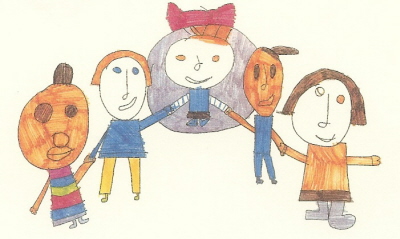 Cleaner Required Job AdvertLindon Bennett SchoolMain StreetHanworthMiddlesex TW13 6STTel: 020 8898 0479Email: office@lindonbennett.hounslow.sch.ukWebsite: www.lindonbennettschool.co.ukHeadteacher: Clare LonghurstTo start as soon as possibleDaily (Mon to Fri) 30 hours per week x 42 weeks.Preferred Hours - 9:30 – 3:00 including 30 min unpaid lunch break - Slight changes to times maybe possible.   	Pay Scale and Salary: Sc1a Point 1 – FTE £20103 (actual salary £15479 per annum)Lindon Bennett School is looking for a cleaner to work as part of the site team at our Main Street Site. Although there is an expectation that you may as required work on our Danesbury Road Site if required. We are a special school catering for a range of special needs.  So you will need to be friendly, caring and reliable. Your cleaning must be to a high level and you must have pride in your work.  The school and the London Borough of Hounslow are committed to safeguarding and promoting the welfare and wellbeing of all children.  Successful applications will be subject to an enhanced DBS disclosure.  Application forms are available via the School Website or directly from School Business Manager. Please email mhutton8.313@lgflmail.orgReturn completed applications to Mark Hutton via the above address or email at mhutton8.313@lgflmail.orgClosing Date for Applications – Wednesday 18th March 2020Interviews in week of 23rd March 2020